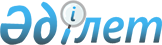 О внесении изменения в постановление Правительства Республики Казахстан от 17 февраля 2009 года № 172 "Об утверждении Правил перевода земель особо охраняемых природных территорий в земли запаса"Постановление Правительства Республики Казахстан от 14 ноября 2011 года № 1337

      В соответствии с Земельным кодексом Республики Казахстан от 20 июня 2003 года и Законом Республики Казахстан от 7 июля 2006 года "Об особо охраняемых природных территориях" Правительство Республики Казахстан ПОСТАНОВЛЯЕТ:



      1. Внести в постановление Правительства Республики Казахстан от 17 февраля 2009 года № 172 "Об утверждении Правил перевода земель особо охраняемых природных территорий в земли запаса" следующее изменение:



      Правила перевода земель особо охраняемых природных территорий в земли запаса, утвержденные указанным постановлением, изложить в новой редакции согласно приложению к настоящему постановлению.



      2. Настоящее постановление вводится в действие со дня подписания и подлежит официальному опубликованию.      Премьер-Министр

      Республики Казахстан                       К. Масимов

Утверждены         

постановлением Правительства

Республики Казахстан    

от 14 ноября 2011 года № 1337 

Правила

перевода земель особо охраняемых

природных территорий в земли запаса  

1. Общие положения

      1. Настоящие Правила перевода земель особо охраняемых природных территорий в земли запаса (далее - Правила) разработаны в соответствии с Земельным кодексом Республики Казахстан 20 июня 2003 года и Законом Республики Казахстан от 7 июля 2006 года "Об особо охраняемых природных территориях" и определяют порядок перевода земель особо охраняемых природных территорий в земли запаса.



      Перевод земель особо охраняемых природных территорий в земли запаса допускается для строительства и функционирования объектов туризма, предусмотренных государственными программами, водохозяйственных сооружений, имеющих особое стратегическое значение и только тех участков, на которых установлен режим ограниченной хозяйственной деятельности, а также для строительства объектов Государственной границы Республики Казахстан, их обустройства и содержания при отсутствии других вариантов возможного их размещения, при наличии положительного заключения государственной экологической экспертизы в порядке, установленном настоящими Правилами.



      2. В настоящих Правилах используются следующие понятия:



      1) объект Государственной границы Республики Казахстан (далее - объект Государственной границы) - место дислокации подразделений пограничной службы, предназначенное для обустройства и содержания инженерно-технических сооружений и заграждений, пограничных знаков, пограничных просек, коммуникаций и пунктов пропуска через государственную границу;



      2) водохозяйственное сооружение, имеющее особое стратегическое значение (далее - водохозяйственное сооружение) - искусственно созданные гидротехнические сооружения и устройства с целью регулирования использования и охраны водных ресурсов, водоснабжения, водоотведения и устранения вредного воздействия вод, включенное в перечень водохозяйственных сооружений, имеющих особое стратегическое значение, определяемых Президентом Республики Казахстан;



      3) объект туризма (далее - объект туризма) - объект туристской индустрии, в том числе совокупность зданий и сооружений, необходимых для размещения туристов, транспорта, объектов общественного питания, объектов и средств развлечения, объектов познавательного, оздоровительного, спортивного и иного назначения, строительство которых предусматривается государственной программой. 

2. Порядок перевода земель особо охраняемых

природных территорий в земли запаса

      3. Места размещения объекта туризма, водохозяйственного сооружения, объекта Государственной границы на особо охраняемых природных территориях в части отсутствия других вариантов (мест) возможного их размещения согласовываются с уполномоченным органом в области особо охраняемых природных территорий (далее - уполномоченный орган).



      4. Уполномоченный орган образует комиссию (далее - комиссия) для рассмотрения вопроса отсутствия других вариантов (мест) возможного размещения объекта туризма, водохозяйственного сооружения, объекта Государственной границы, строительство и функционирование которых требует перевода земель особо охраняемых природных территорий в земли запаса.



      В состав комиссии включаются представители уполномоченных органов в области туризма (при рассмотрении размещения объекта туризма), территориальной инспекции лесного и охотничьего хозяйства, бассейновой инспекции по регулированию водных ресурсов (при рассмотрении размещения водохозяйственных сооружений), Пограничной службы Комитета национальной безопасности Республики Казахстан (при рассмотрении объектов Государственной границы), государственных органов, в чьем ведении находится особо охраняемая природная территория и иных органов, являющихся инициаторами перевода земель (далее - заинтересованный орган), которая обследует в натуре испрашиваемый земельный участок. 



      5. Основанием для согласования мест размещения объекта туризма, водохозяйственного сооружения, объекта Государственной границы на особо охраняемой природной территории является положительное заключение комиссии, вынесенное с учетом функционального зонирования и генерального плана развития инфраструктуры особо охраняемой природной территории, утвержденного уполномоченным органом.



      6. После согласования мест размещения объекта туризма, водохозяйственного сооружения, объекта Государственной границы на особо охраняемой природной территории, заинтересованный орган организует разработку технико-экономического обоснования перевода земель особо охраняемых природных территорий в земли запаса.



      7. Технико-экономическое обоснование перевода земель особо охраняемых природных территорий в земли запаса для строительства и функционирования объекта туризма, водохозяйственного сооружения, объекта Государственной границы включает:



      1) землеустроительный проект отвода испрашиваемого земельного участка, переводимого в земли запаса;



      2) расчет затрат, связанных с покрытием убытков по переводу испрашиваемого земельного участка в земли запаса;



      3) расчет затрат на выполнение мероприятий по максимальному сохранению и защите объектов государственного природно-заповедного фонда на испрашиваемом земельном участке и прилегающих к нему территориях;



      4) условия регулируемого туристского использования природных комплексов с определением норм рекреационных нагрузок (для объекта туризма);



      5) эскиз (эскизный проект) испрашиваемого земельного участка под строительство объекта туризма, водохозяйственного сооружения, объекта Государственной границы, с указанием мест размещения зданий, сооружений, коммуникаций, дорог, с учетом максимального сохранения объектов государственного природно-заповедного фонда;



      6) предварительную оценку воздействия на окружающую среду.



      8. Технико-экономическое обоснование, утвержденное уполномоченным органом, получившее положительное заключение государственной экологической экспертизы, является основанием для разработки проекта постановления Правительства Республики Казахстан о переводе земель особо охраняемых природных территорий в земли запаса.
					© 2012. РГП на ПХВ «Институт законодательства и правовой информации Республики Казахстан» Министерства юстиции Республики Казахстан
				